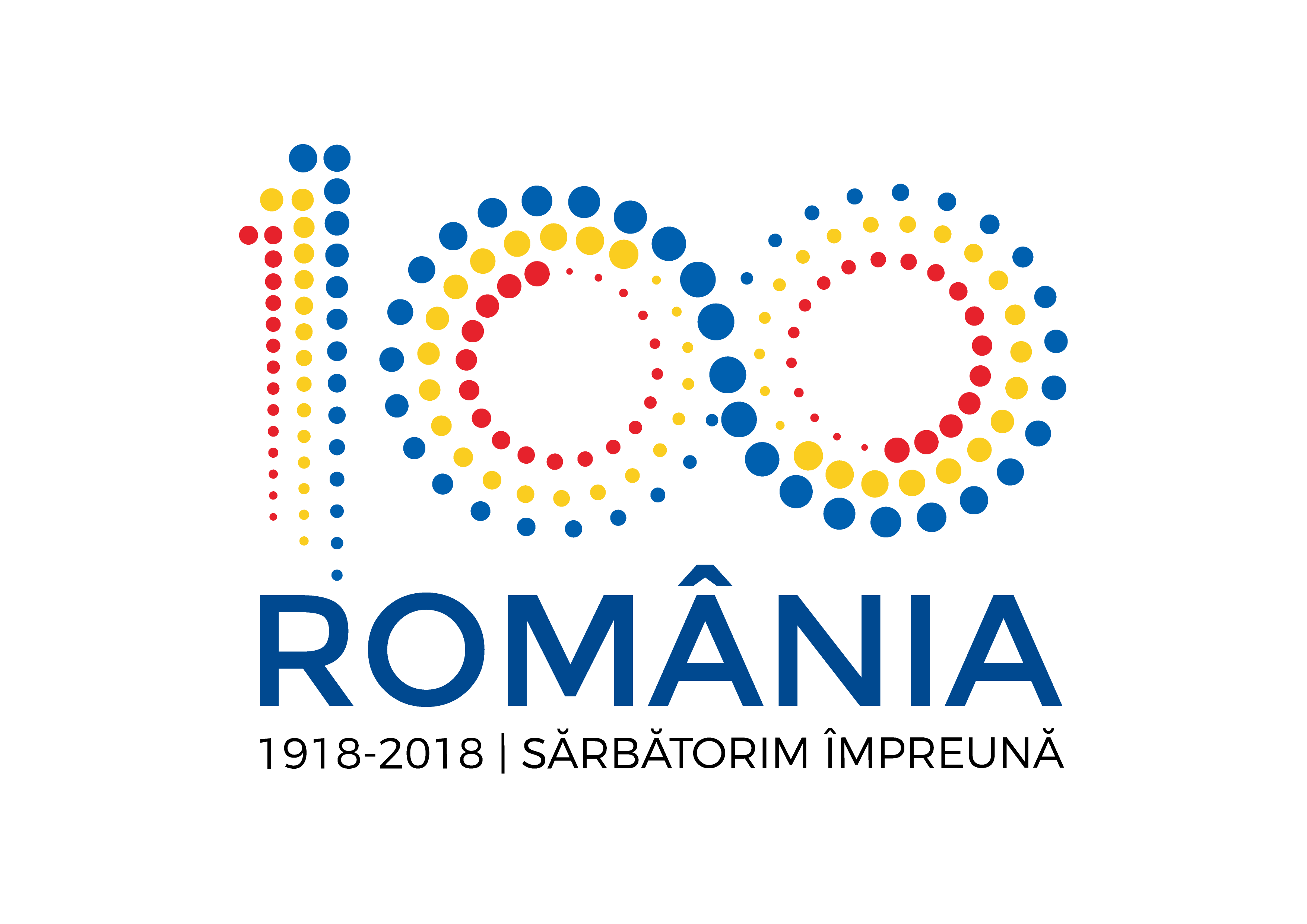 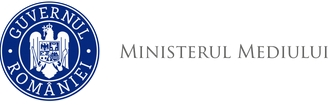 Agenţia Naţională pentru Protecţia Mediului DECIZIA ETAPEI DE ÎNCADRARE - proiectdin 7 FEBRUARIE 2018Ca urmare a solicitării de emitere a acordului de mediu adresată de SC PREFABRICATE DAEMA SRL cu sediul în oraşul Beclean, str. Ion Creangă, nr. 6, judeţul Bistriţa-Năsăud, pentru proiectul: „Perimetrul extracţie din albia majoră a râului Someşul Mare”, propus a fi amplasat în localitatea Chiuza, extravilan, comuna Chiuza, judeţul Bistriţa-Năsăud, perimetrul „Piatra 12”, județul Bistrița-Năsăud, documentaţie înregistrată la APM Bistriţa-Năsăud sub nr. 4794/28.04.2017, ultima completare la nr. 1072/30.01.2018, în baza Hotărârii Guvernului nr. 445/2009 privind evaluarea impactului anumitor proiecte publice şi private asupra mediului şi a Ordonanţei de Urgenţă a Guvernului nr. 57/2007 privind regimul ariilor naturale protejate, conservarea habitatelor naturale, a florei şi faunei sălbatice, cu modificările şi completările ulterioare,Agenţia pentru Protecţia Mediului Bistriţa-Năsăud decide, ca urmare a consultărilor desfăşurate în cadrul şedinţei Comisiei de Analiză Tehnică din data de 7.02.2018, că proiectul: „Perimetrul extracţie din albia majoră a râului Someşul Mare”, propus a fi amplasat în localitatea Chiuza, extravilan, comuna Chiuza, judeţul Bistriţa-Năsăud, perimetrul „Piatra 12”, județul Bistrița-Năsăud, nu se supune evaluării impactului asupra mediului şi nu se supune evaluării adecvate. Justificarea prezentei decizii:	I. Motivele care au stat la baza luării deciziei etapei de încadrare în procedura de evaluare a impactului asupra mediului sunt următoarele: a) proiectul intră sub incidenţa HG nr. 445/2009 privind evaluarea impactului anumitor proiecte publice şi private asupra mediului, fiind încadrat în Anexa 2 la:-  punctul 2, lit. a) - cariere, exploatări miniere de suprafaţă, altele decât cele prevăzute în anexa nr. 1; b) prin proiect se propune:- extracţia agregatelor din albia majoră a râului Someșul Mare pe un perimetru cu suprafaţa de 11 000 m2 ;- exploatarea se va realiza deasupra pânzei freatice;- cantitatea estimată de extras geologic este de 26 900 m3;- agregatele rezultate din exploatare vor fi prelucrate la staţia de spălare-sortare-concasare a titularului;- accesul la amplasament se va realiza din DN  17, pe un drum de țară lateral, existent, cu lungime de circa 600 m; căile de acces sunt accesibile pentru utilaje şi mijloace auto, fiind necesare doar lucrări de întreţinere a acestora;c) nu se asigură utilităţi (alimentare cu apă, alimentare cu energie electrică), în perimetrul de exploatare;d) proiectul nu este situat în arie dens populată;e) în zonă se desfăşoară activităţi de exploatare nisip şi pietriş, dar efectul cumulativ al acestora nu este semnificativ;f) nu se utilizează substanţe periculoase pentru realizarea proiectului și pentru funcţionarea activității;g) proiectul este situat în afara ariilor naturale protejate, a zonelor de protecţie specială sau arie în care standardele de calitate ale mediului, stabilite de legislaţie, au fost depăşite;h) deşeurile rezultate, atât în etapa de realizare a investiţiei cât şi în perioada de funcţionare a obiectivului, se vor colecta selectiv şi vor fi preluate de firme autorizate. Deşeurile menajere vor fi transportate şi depozitate prin relaţie contractuală cu operatorul de salubritate;i) sterilul şi pământul rezultat din decopertare se vor depozita pe amplasament, pe terenul neexploatabil și după extragerea zăcământului vor fi utilizate pentru refacerea mediului şi pentru construcţia digului perimetral;j) prin respectarea măsurilor preventive şi de protecţie a factorilor de mediu propuse, probabilitatea impactului asupra factorilor de mediu este redusă;k) se utilizează resurse naturale regenerabile;l) proiectul a parcurs etapa de evaluare iniţială, din analiza listei de control pentru etapa de încadrare, finalizată în şedinţa Comisiei de Analiză Tehnică, nu rezultă un impact semnificativ asupra mediului al proiectului propus; m) anunţurile publice privind depunerea solicitării de emitere a acordului de mediu şi privind etapa de încadrare au fost mediatizate prin afişare la sediul Primăriei Comunei Chiuza, prin publicare în presa locală şi afişare pe site-ul şi la sediul A.P.M. Bistriţa-Năsăud.  Nu s-au înregistrat observaţii/contestaţii/comentarii din partea publicului interesat pe parcursul procedurii de emitere a actului de reglementare.II. Motivele care au stat la baza luării deciziei etapei de încadrare în procedura de evaluare adecvată sunt următoarele: a) proiectul propus intră sub incidenţa art. 28 din O.U.G. nr. 57/2007 privind regimul ariilor naturale protejate, conservarea habitatelor naturale, a florei şi faunei sălbatice, aprobată prin Legea nr. 49/2011, cu modificările şi completările ulterioare, amplasamentul acestuia fiind situat în vecinătatea Sitului Natura 2000 ROSCI0393 Someşul Mare, la distanţe cuprinse între 150-300 m;b) speciile protejate pentru care a fost declarat situl de importanţă comunitară sunt: vidra (Lutra lutra), specii de amfibieni şi reptile: buhai de baltă cu burta roşie (Bombina bombina), buhai de baltă cu burta galbenă (Bombina variegata), ţestoasă de apă (Emy sorbicularis), precum şi 6 specii de peşti: boarcă (Rhodeus sericeus amarus), avat (Aspius aspius), porcuşor de vad (Gobio u ranoscopus), porcuşor de şes (Gobio albipinnatus), porcuşor de nisip (Gobio kessleri), dunăriţă (Sabanejewia aurata);c) proiectul a fost avizat favorabil de către Agenţia Naţională pentru Arii Naturale Protejate – Avizul nr. 37/26.01.2018, cu condiţii;d) proiectul nu are impact semnificativ asupra speciilor de interes comunitar pentru care a fost desemnată aria naturală protejată, deoarece:folosinţa actuală a terenului este arabil, iar amplasamentul nu constituie habitat potenţial pentru aceste specii;implementarea proiectului nu va conduce la pierderi sau fragmentări de habitate, cu semnificație pentru speciile de interes comunitar;lucrările se vor executa în vecinătatea  sitului, nu sunt de amploare și numai în perioada de execuție a lucrărilor se va manifesta un impact local, limitat în timp. Se poate aprecia că pe termen mediu și lung dinamica populației, criteriu ce a stat la baza desemnării sitului, nu va fi influențată;proiectul nu afectează direct sau indirect zonele de hrănire/reproducere/migraţie și nu va determina izolarea reproductivă a unei specii de interes comunitar sau a speciilor tipice care intră în compoziţia unui habitat de interes comunitar; nivelul și semnificația impactului datorate proiectului rămân limitate, punctiforme și lipsite de relevanță asupra elementelor ce au stat la baza desemnării sitului;proiectul nu are influenţă directă asupra ariei naturale protejate de interes comunitar, prin emisii în aer, folosire de resurse naturale, ş.a.;proiectul nu implică tehnologii care să inducă risc de accidente, nu implică utilizarea, stocarea, transportul, manipularea sau producerea de substanţe sau materiale care ar putea afecta speciile şi/sau habitatele de  interes comunitar pentru care aria naturală protejată de interes comunitar a fost desemnată.Proiectul propus nu necesită parcurgerea celorlalte etape ale procedurii de evaluare adecvată.Condiţii de realizare a proiectului:1. Se vor respecta prevederile O.U.G. nr. 195/2005 privind protecţia mediului, cu modificările şi completările ulterioare.2. Perimetrul temporar de exploatare va fi delimitat prin bornare şi va fi inscripţionat. 3. Materialele necesare pe parcursul execuţiei lucrărilor vor fi depozitate numai în locuri special amenajate, astfel încât să se asigure protecţia factorilor de mediu. Se interzice depozitarea necontrolată a deşeurilor.4. Pe parcursul execuţiei lucrărilor se vor lua toate măsurile pentru prevenirea poluărilor accidentale, iar la finalizarea lucrărilor se impune refacerea la starea iniţială a terenurilor afectate de lucrări.5. Mijloacele de transport şi utilajele folosite vor fi întreţinute corespunzător, pentru a se reduce emisiile de noxe în atmosferă şi scurgerile accidentale de carburanţi/lubrifianţi.6. Se vor asigura condiţii de umectare a căilor de acces în scopul prevenirii poluării atmosferei cu pulberi de praf.7. Se vor lua măsurile necesare pentru:   - evitarea scurgerilor accidentale de produse petroliere de la mijloacele de transport utilizate;   - evitarea depozitării necontrolate a materialelor folosite.8. Se va asigura în permanenţă stocul de materiale şi dotările necesare pentru combaterea efectelor poluărilor accidentale (materiale absorbante pentru eventuale scurgeri de carburanţi).9. Se interzice spălarea utilajelor şi a mijloacelor de transport în albia sau pe malurile cursului de apă. Se interzice alimentarea cu carburanţi şi lubrefianţi a mijloacelor auto şi a utilajelor în perimetrul balastierei.10. Se interzice accesul de pe amplasament pe drumurile publice cu utilaje şi mijloace de transport necurăţate. 11. În scopul conservării speciilor de interes comunitar pentru care a fost declarat situl Natura 2000 ROSCI0393 Someşul Mare și a habitatului acestora din zona de implementare a  proiectului, se impun următoarele: - exploatarea depozitului de nisipuri şi pietrişuri se va face în conformitate cu documentaţia, organizat şi numai din perimetrul autorizat, cu respectarea adâncimii de exploatare menţionate în Memoriul de prezentare;- la finalizarea exploatării, beneficiarul proiectului va nivela perimetrul din care a exploatat balastul, va elibera amplasamentul de utilaje şi deşeuri şi va recoperta cu sol vegetal suprafaţa de teren care a fost decopertată;         - este strict interzisă spălarea în cursul apei a agregatelor şi utilajelor;- pentru protejarea solului se va interzice accesul în incinta perimetrului de exploatare autilajelor/ mijloacelor de transport necorespunzătoare, cu pierderi de combustibil	sau Iubrifianţi, ori 
cu alte probleme tehnice;- pe perimetrul exploatării ariei protejate, în interiorul sitului Natura 2000 ROSCI0393 Someşul Mare, sunt interzise alimentarea cu carburant, schimburile de lubrifianţi şi reparaţiile utilajelor sau a mijloacelor de transport;          -	 în timpul derulării Iucrărilor de excavare şi transport din perioadele uscate, în vederea limitării poluării cu praf a zonelor adiacente lucrărilor şi drumului de exploatare, beneficiarul va asigura stropirea suprafeţelor luate în exploatare, precum și căile de acces aferente;- pe spaţiile care deservesc activitatea de exploatare a nisipului şi	pietrişului din perimetrul„Piatra 12", societatea nu va amplasa clădiri sau alte construcţii, autobasculantele folosite la transportul materialului staţionând Ia garajul societăţii;- mijloacele de transport al materialului extras, vor fi acoperite cu prelată, pentru evitarea pierderilor de balast în timpul transportului;- materialele necesare pe perioada execuţiei lucrărilor vor fi depozitate numai în locuri special amenajate din cadrul perimetrului de exploatare, astfel încât să se asigure protecţia factorilor de mediu. Se interzice depozitarea necontrolată a deşeurilor; se recomandă utilizarea de toalete ecologice;-	deşeurile rezultate în timpul realizării investiţiilor Iucrărilor situate în aria protejată se vorcolecta selectiv şi vor fi preluate de firme autorizate cu care beneficiarul are contracte încheiate;- beneficiarul se va asigura că echipele de lucrători sunt instruite cu privire la existența sitului Natura 2000 ROSCI0393 Someşul Mare în zona de execuţie a lucrărilor, la măsurile pe care trebuie să le adopte, precum şi Ia responsabilităţile care le revin cu privire Ia protecţia acestuia, cunoaşterea şi respectarea prevederilor legate în domeniul protecţiei factorilor de mediu pentru toate tipurile de lucrări executate în cadrul proiectului;pe parcursul tuturor lucrărilor ce se vor executa se va tine cont că, pentru speciile de plante, animate sălbatice terestre, acvatice şi subterane sunt interzise: capturarea, uciderea, vătămarea şi/ sau distrugerea exemplarelor aflate în medial lor natural;-	 se interzice distrugerea, arderea şi tăierea vegetaţiei ierboase şi lemnoase, precum folosirea tratamentelor chimice în interiorul şi în vecinătatea lucrărilor, în orice perioadă a anului;- se va respecta adâncimea maxima de exploatare şi coordonatele punctelor înscrise în documentaţia transmisă către Agenţia pentru Protecţia Mediului Bistriţa-Năsăud;- drumurile de acces din zona de exploatare vor fi întreţinute şi amenajate corespunzător, circulaţia pe malurile râului fiind interzisă în scopul evitării degradării;- în cazul unui eveniment care pune în pericol mediul, se anunţă imediat autorităţile pentru protecţia mediului, inclusiv custodele, reprezentat de Agenţia Naţională pentru Arii Naturale Protejate;- 	este interzisă orice formă de recoltare, capturare, ucidere, distrugere sau vătămare, în cazul în care în perimetrul de exploatare ori în vecinătatea acestuia există/ apar exemplare de Lutra lutra, de amfibieni Bombina variegata, ori specii de peşti Rhodetts sericeus anima, Aspius aspics, Gobio uranoscopul, Gobio albipinnalus, Gobio kessleri, Sabanejewia aurata; de asemenea este interzisă deteriorarea şi/ sau distrugerea intenţionată a locurilor de reproducere, de creştere, hibernare şi de odihnă ale acestora.- se interzice orice intervenţie asupra malurilor, precum și distrugerea sau degradarea vegetaţiei de pe malurile râului (rădăcini, arbori, lăstăriș și stuf), în vederea evitării fragmentării habitatului vidrei şi a speciilor de amfibieni şi reptile;- se interzic lucrări de îndiguiri şi baraje care pot duce la modificări ale nivelului natural al apei, precum şi desecarea şi degradarea bălţilor temporare sau permanente din zona amplasamentului.În vederea protejării vidrei, lucrările se vor desfășura numai pe perioadă de zi.Organizarea de şantier va fi amplasată în afara sitului ROSCI0393 SOMEŞUL MARE, numai pe terenul neexploatabil amplasat în partea opusă râului Someşul Mare şi înafara sitului.În timpul execuţiei lucrărilor se vor lua toate măsurile necesare în vederea menţinerii stării actuale de conservare a habitatelor şi speciilor de interes comunitar.                                                                                                                                                                                                                                                                                                                                                                                                                                                                                                                                                                                                                                                                                                                                                                                                                                                                                                                                                                                                                                                                                                                                                                                                                                                                                                                                                                                                           Se vor respecta prevederile legale în domeniul protecţiei mediului înconjurător, îndeosebi privind conservarea valorilor naturale prevăzute de Directiva 92/43/CEE privind conservarea habitatelor naturale şi a speciilor de faună şi floră sălbatică, respectiv:Ordinul nr. 46/2016 privind instituirea regimului de arie naturala protejată şi declararea siturilor de importanţă comunitară ca parte integranta a Reţelei ecologice europene Natura 2000 in Romania.O.U.G. nr. 57/2007 privind regimul ariilor naturale protejate, conservarea habitatelor naturale, a florei şi faunei sălbatice, aprobată prin Legea nr. 49/2011, cu modificările şi completările ulterioare12. La execuția lucrărilor se vor respecta întocmai cele menționate în memoriul de prezentare (date, parametri), justificare a prezentei decizii.13. Pentru desfășurarea activității de extracţie de agregate titularul va notifica Agenţia pentru Protecţia Mediului Bistriţa-Năsăud şi Comisariatul Judeţean Bistrița-Năsăud al Gărzii Naționale de Mediu pentru verificarea conformării cu actul de reglementare şi va solicita şi obţine autorizaţia de mediu revizuită.		Prezentul act de reglementare este valabil pe toată perioada punerii în aplicare a proiectului, dacă nu se produc modificări.În cazul în care proiectul suferă modificări, titularul este obligat să notifice în scris Agenţia pentru Protecţia Mediului Bistriţa-Năsăud asupra acestor modificări, înainte de realizarea acestora.Nerespectarea prevederilor prezentului acord de mediu se sancţionează conform prevederilor legale în vigoare. Verificarea conformării cu prevederile prezentului act se face de către Garda Naţională de Mediu/Comisariatul judeţean Bistriţa-Năsăud şi Agenţia pentru Protecţia Mediului Bistriţa-Năsăud.Prezenta decizie poate fi contestată în conformitate cu prevederile Hotărârii Guvernului nr. 445/2009 şi ale Legii contenciosului administrativ nr. 554/5004, cu modificările şi completările ulterioare.          DIRECTOR EXECUTIV,	                                                    ŞEF SERVICIU 								 AVIZE, ACORDURI, AUTORIZAŢII,                          biolog-chimist Sever Ioan ROMAN								             ing. Marinela Suciu       Întocmit,ing. Livia PuşcaşAgenţia pentru Protecţia Mediului Bistrița-Năsăud